РОССИЙСКАЯ ФЕДЕРАЦИЯИРКУТСКАЯ ОБЛАСТЬУСТЬ-УДИНСКИЙ РАЙОНИГЖЕЙСКОЕ МУНИЦИПАЛЬНОЕ ОБРАЗОВАНИЕАДМИНИСТРАЦИЯПОСТАНОВЛЕНИЕот «18» февраля 2020 года	№ 13с. ИгжейО ВНЕСЕНИИ ИЗМЕНЕНИЙ В СХЕМУ РАЗМЕЩЕНИЯ МЕСТ (ПЛОЩАДОК) НАКОПЛЕНИЯ ТВЕРДЫХ КОММУНАЛЬНЫХ ОТХОДОВ НА ТЕРРИТОРИИ ИГЖЕЙСКОГО МУНИЦИПАЛЬНОГО ОБРАЗОВАНИЯВ соответствии с Федеральным законом от 24.06.1998 №89-ФЗ «Об отходах производства и потребления», Федеральным законом от 10.01.2002 г. № 7 - ФЗ «Об охране окружающей среды», Федеральным законом от 06.10.2003 №131-ФЗ «Об общих принципах организации местного самоуправления в Российской' Федерации», руководствуясь Уставом Игжейского муниципального образования, Администрация Игжейского муниципального образованияПОСТАНОВЛЯЕТ:1. Внести изменения в схему размещения мест (площадок) накопления твердых коммунальных отходов на территории Игжейского муниципального образования согласно приложению 1.2. Опубликовать настоящее постановление в информационном издании «Вестник Игжея» и разместить и официальном сайте http://Игжей.рф/3. Настоящее постановление вступает в силу на следующий день, после дня его официального опубликования.4. Контроль за исполнением настоящего постановления оставляю за собой.Глава Игжейскогомуниципального образования 	И.М. ЧеркасоваПриложение 1 к постановлению администрации Игжейского муниципального образования от «27» ноября 2019 года № 84(в редакции от 18 февраля 2020 года № 1)СХЕМА РАЗМЕЩЕНИЯ МЕСТ (ПЛОЩАДОК) НАКОПЛЕНИЯ ТВЕРДЫХ КОММУНАЛЬНЫХ ОТХОДОВ НА ТЕРРИТОРИИ ИГЖЕЙСКОГО МУНИЦИПАЛЬНОГО ОБРАЗОВАНИЯ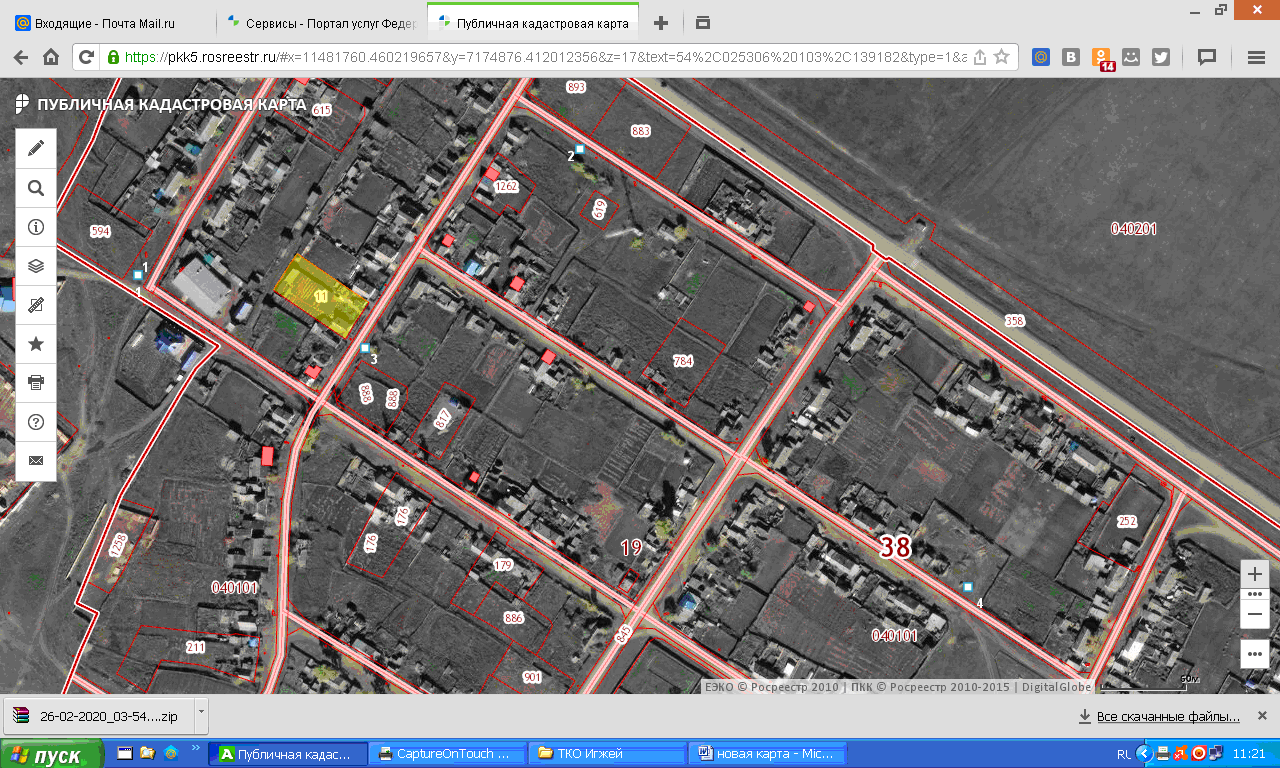 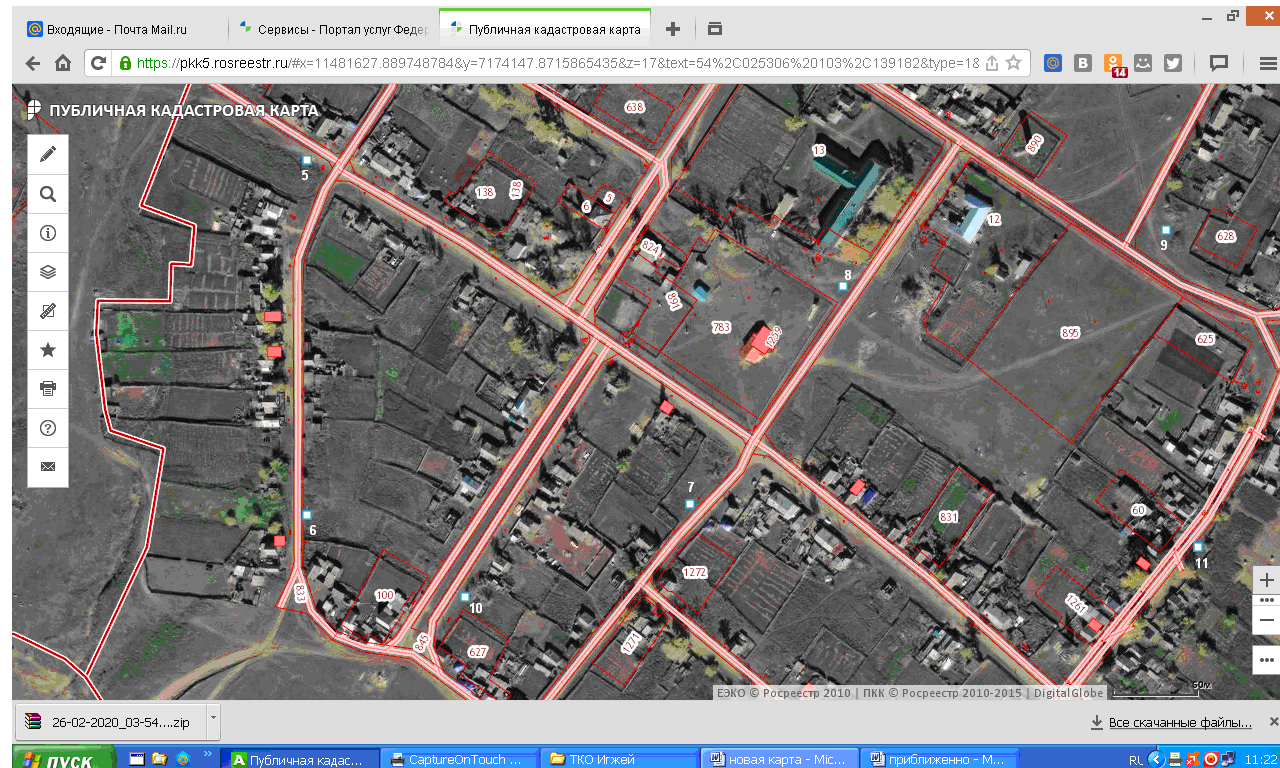 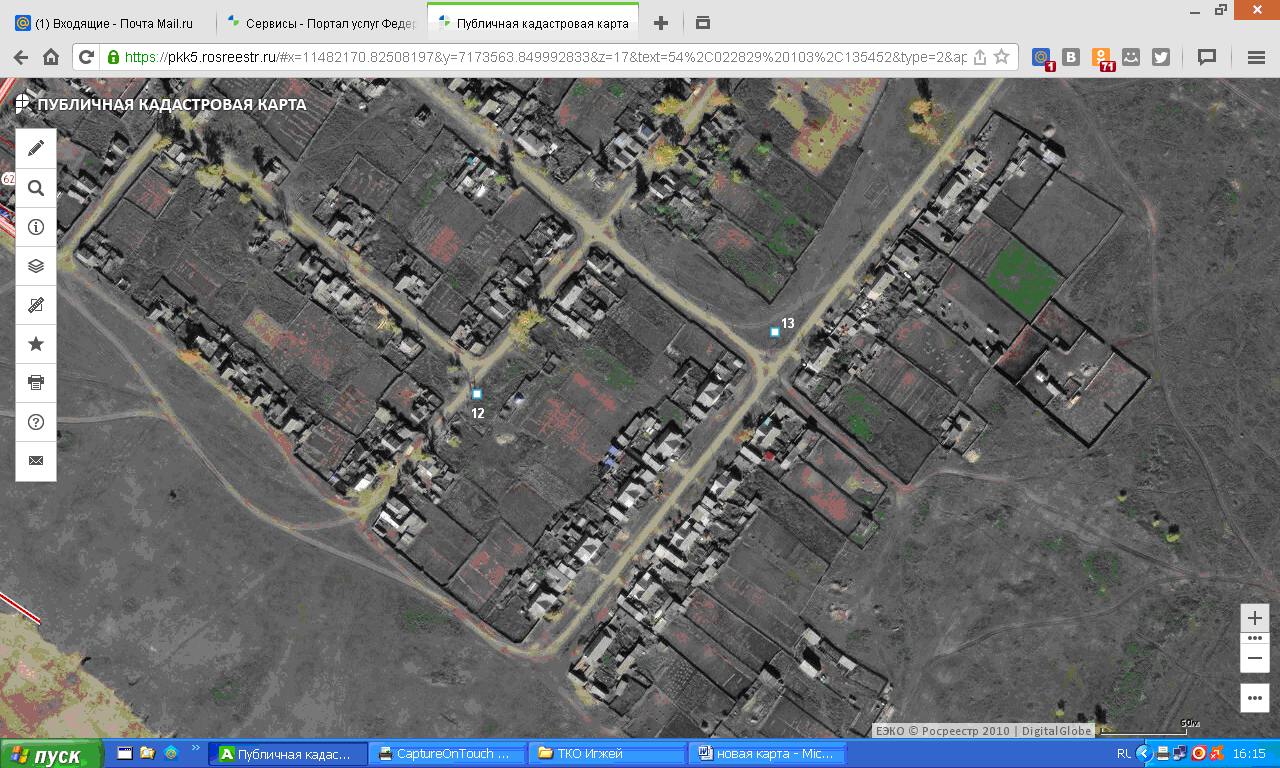 